ANEXO II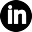 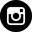 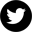 Solicitud de Incentivo por Producción y Difusión CientíficaSecretaría de Investigación y ExtensiónNombre y DNI del autor/a/es:·                  ·           Carrera y Sede:Correo electrónico:Título del artículo, ponencia, informe, libro o capítulo de libro:Nombre de la revista, editorial, congreso: (detallar ISSN, ISBN)Categoría: Fecha de publicación: (día/mes/año)Firma/s: